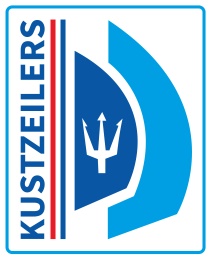 Scheepsnaam:………………………………………………………………………………Naam schipper:……………………………………………………………………………..Tocht:………………………………………………………Datum: ……………………….VERKLARINGDe schipper verklaart dat zijn schip voldoet aan de eisen die de Nederlandsche Vereeniging van Kustzeilers daaraan heeft gesteld voor deelname, waaronder begrepen de eisen en maatregelen zoals voorgeschreven op de Veiligheidslijst van  de Nederlandsche Vereniging van Kustzeilers (zie het jaarboek en een kopie is bijgesloten). De schipper verklaart bovendien zijn medewerking te zullen verlenen aan eventueel door de Nederlandsche Vereniging van Kustzeilers uit te voeren controles/steekproeven betreffende voormelde eisen. Indien blijkt dat niet wordt voldaan aan de eisen, dan leidt dat tot uitsluiting van verdere deelname. In een dergelijk geval heeft de inschrijver geen recht op terugbetaling. Tegen een besluit tot uitsluiting is geen bezwaar of beroep mogelijk.  De schipper verklaart dat het schip en bemanning in alle opzichten voldoende zeewaardig zijn voor deelname aan de tocht.De schipper verklaart bekend te zijn met de risico’s die verbonden zijn aan een meerdaagse tocht over zee en realiseert zich dat de daaraan verbonden risico’s aanzienlijk groter zijn in het geval schip en bemanning niet voldoen aan de eisen en aanbevelingen zoals vermeld in deze verklaring. De schippper verklaart dat als hij vaart met kinderen aan boord, hij daarvoor specifieke veiligheidsmaatregelen heeft getroffen.De schipper verklaart zich ervan bewust te zijn dat hij volledig verantwoordelijk is voor de veiligheid van schip en bemanning en voor alle beslissingen die hij tijdens de tocht zal nemen, inclusief beslissingen om al dan niet uit te varen.De schipper verklaart zich ervan bewust te zijn dat hij in geval van calamiteiten zelfredzaam dient te zijn en dat de organisatie geen middelen heeft om daarbij te assisteren of te ondersteunen.De schipper verklaart dat hij, noch zijn bemanning, de Nederlandsche Vereeniging van Kustzeilers en de daarbij betrokken personen waaronder tochtcoördinator(en), aansprakelijk zal stellen indien enige vorm van schade, hetzij als gevolg van menselijke fouten, hetzij als gevolg van van buiten komend onheil of anderszins, ontstaat tijdens de tocht georganiseerd door de Nederlandsche Vereeniging van Kustzeilers. De schipper zal voormelde personen vrijwaren voor eventuele claims van zijn bemanning.De Nederlandsche Vereeniging van Kustzeilers beveelt de schipper dringend aan kennis te nemen van de Word Sailing Offshore Special Regulations (ookwel genaamd OSR of ISAF), zoals gepubliceerd op www.sailing.org en te zorgen dat schip en bemanning in alle opzichten voldoen aan de eisen die daarin zijn vermeld. De schipper heeft daarvan goede nota genomen.Plaats, datum…………………………..	Handtekening:…………………………..